Plan pracy w dniach  4 – 8 maja
 grupa najmłodsza 2,5-3-4 l.Temat tygodnia: Na wiosennej łące.Umiejętność ogólna:  rozwijanie zainteresowań przyrodniczych – poznawanie owadów i kwitnących roślin w ich naturalnym środowisku; zwrócenie uwagi na zawarte w nich piękno. Poznawanie etapów rozwoju motyla. Poznanie zastosowań roślin, które możemy spotkać na łące.Mieszkańcy łąki - Opowiadanie A. Sójki „Niespodzianka biedronki.”Na jednym skraju łąki stał ul. Mieszkały w nim pszczoły. Na drugim skraju łąki było mrowisko. Mieszkały w nim mrówki. A na łące pod kwiatkiem żyła biedronka. Pszczoły przez cały dzień zbierały nektar z kwiatków, mrówki pracowicie budowały swoje mrowiska, a biedronka wygrzewała się w promieniach słońca.- Dlaczego nic nie robisz, biedronko? Powinnaś zbierać nektar – nektar  - mówiły  pszczoły.- Przestań leniuchować. Buduj z nami mrowisko. Nie można cały dzień drzemać pod kwiatkiem – pouczały mrówki. Biedronka zaś siedziała pod listkiem i myślała …. Myślała tak długo, aż wymyśliła niespodziankę dla pszczół i mrówek. Poleciała najpierw do motyla.- Motylu, motylu, pomożesz mi? – zapytała. Motyl obiecał pomóc. Następnie udała się do pasikonika – Pasikoniku, pomożesz mi? – zapytała. Pasikonik obiecał pomóc. Biedronka poprosiła także o pomoc świetliki i ślimaka, a potem wszyscy zabrali się do pracy. W czasie gdy pszczoły zbierały nektar, a mrówki budowały, mrowisko, oni rozwieszali girlandy pod listami łopianu i dekorowali polankę kwiatami. Kiedy już wszystko było gotowe, biedronka poleciała zaprosić pszczoły i mrówki … na wieli  bal! Wieczorem mieszkańcy łąki wesoło się bawili. Pasikonik przygrywał im do tańca, świetliki rozświetlały mrok, a ślimak – powoli, jak to ślimak – przygotowywał napoje.- Niech żyje biedronka! – zawołały na koniec pszczoły i mrówki i odtąd nie namawiały jej już do zbierania nektaru albo budowania mrowiska.Pytania do tekstu:Gdzie toczy się historia opowiadania?O jaką pomoc biedronkę prosiły pszczoły i mrówki?Co wymyśliła biedronka?Spróbuj wymienić jak najwięcej mieszkańców łąki opisanych w tekście. Następnie spójrz na obrazek łąki poniżej i wskaż oraz nazwij te wymienione w opowiadaniu.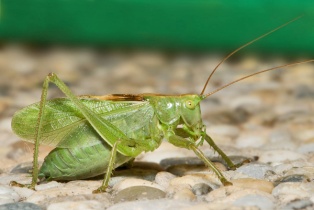 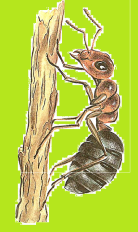 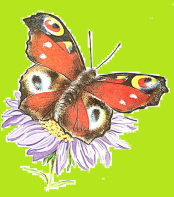 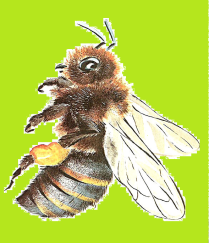 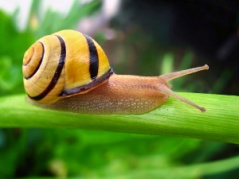 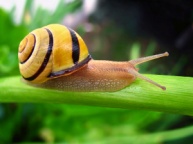 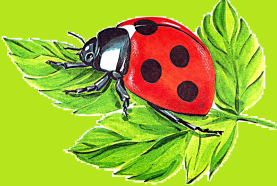 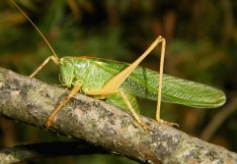 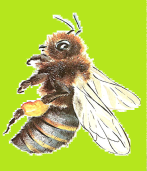 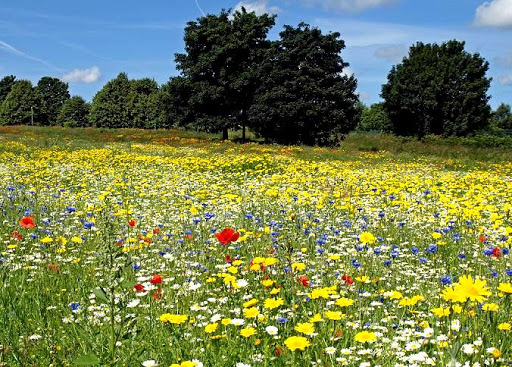 Zagadki słowne o wiosennej łące. Poproś rodziców o przeczytanie zagadek, a następnie połącz je z właściwymi owadami o których mówią.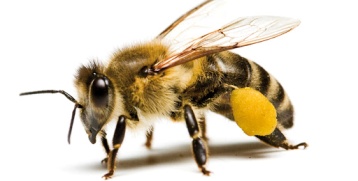 Dźwigam dom na grzbiecie, mam 
malutkie rogi. Chodzę bardzo wolno,                                                          
czasem w poprzek drogi.            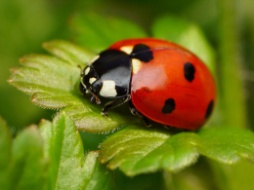 Mam skrzydełka delikatne tak jak 
płatki kwiatów. Lekko się unoszę nad                  
 łąką, gdy tylko zaświeci słonko.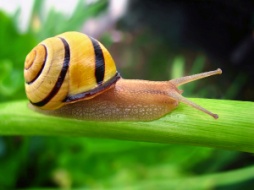 Skacząc po łące szybko uciekam,
gdy dziób bociana ujrzę z daleka.                         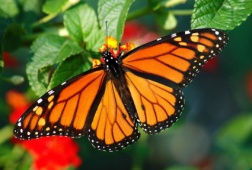 Ledwie błyśnie słońce złote, słychać 
brzęk wesoły. To dla dzieci robią                          
miodek, pracowite…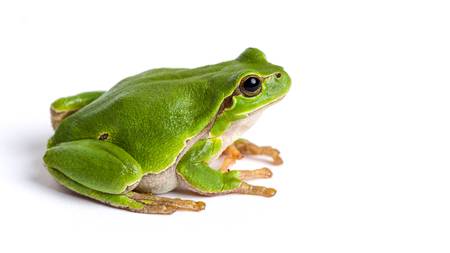 Błyszczą jej kropki w promieniach 
słonka, lata nad łąką a zwie się .....                                                Posłuchaj piosenki „Pszczółka śpi w ogrodzie”. Możesz wymyślić zabawę do piosenki np. będziesz pszczółką i naśladujesz to o czym jest mowa w piosence lub pokoloruj obrazek pszczółki w trakcie słuchania piosenki. Spróbuj nauczyć się piosenki.https://www.youtube.com/watch?v=O-qZO2Pfzxc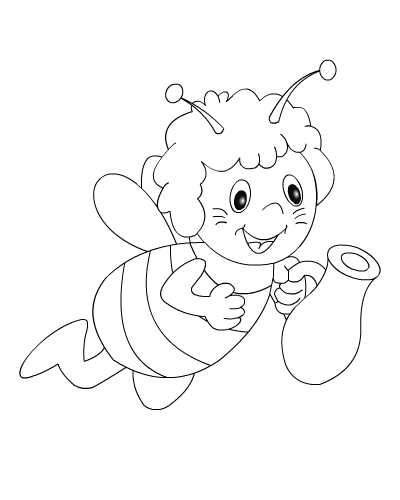 Wyciągnij farby i pomaluj palcem brzuszki stonogom. Policz, ile brzuszków ma każda stonoga. Wskaż, która jest najkrótsza a która najdłuższa. Dla każdej stonogi użyj innego koloru.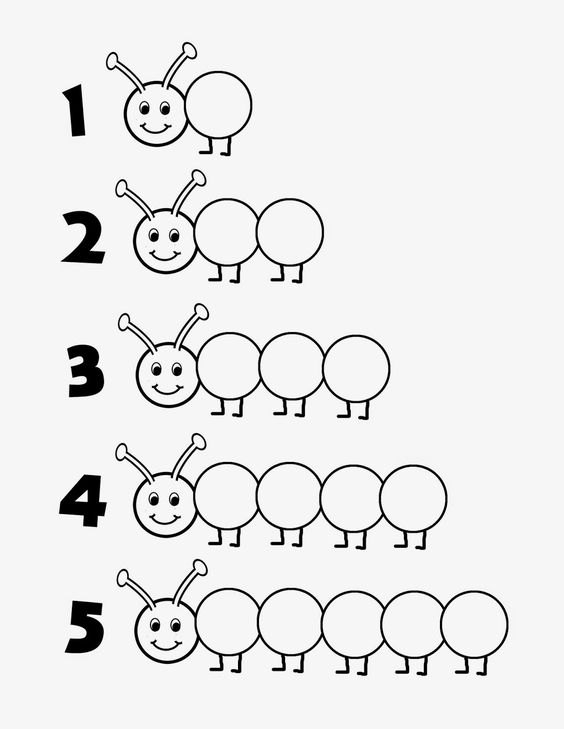 Czy motyl od początku swego życia jest motylem? Posłuchaj wiersza Magdaleny Tokarczyk i Olgi Adamowicz. Myślę, że ta historia może cię zaskoczyć. Podejdźcie dzieci do mnie na chwileczkę,
opowiem wam zaraz krótką bajeczkę.
O motylku kolorowym zaraz się dowiecie,
co się zastanawiał skąd się wziął na świecie?
A teraz słuchaj uważnie drogi kolego,
Bo wszystko zaczęło się dnia pewnego,
Gdy motyla mama jajeczka na listkach składała
I nikomu się zbliżyć do nich nie pozwalała.
Z tych małych jajeczek gąsienice się powykluwały,
I listki dookoła ciągle obgryzały,
Bo głodomory z nich były niebywałe
i zawsze brzuszki lubiły mieć napęczniałe.
Gdy urosły już odrobinę, to postanowiły odpocząć chwilę.
Znalazły pod gałązką zakątek mały,
gdzie dookoła kokonem się poowijały.
I tak w tym kokonie przez tygodni kilka,
siedziała sobie poczwarka motylka.
Aż w końcu kokon popękał wszędzie,
I zaraz z niego motylek będzie.
Wyszedł powoli, nóżki rozprostował,
Zaczął nagle latać, w powietrzu „szybował”
A potem kolorowe skrzydełka wystawił do słonka
Motylków zaraz będzie cała pełna łąka.
Czy teraz już kochane dzieci wiecie,
Skąd motylki borą się na tym świecie?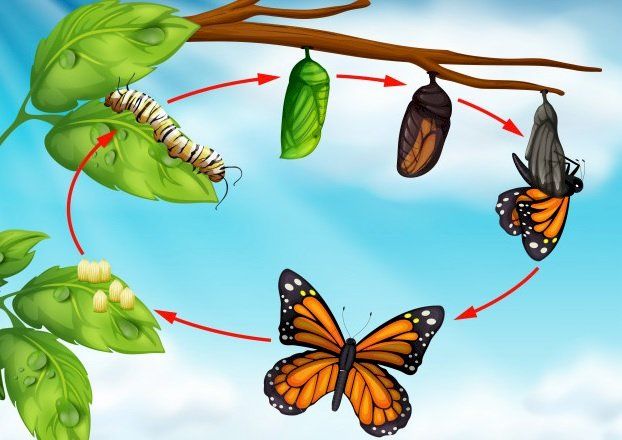 Rośliny łąkowe – poznanie ich nazw i zastosowania na podstawie filmu.https://www.youtube.com/watch?v=bgYeAZm8mqkMotylek – wykonaj pracę plastyczną wg wzoru poniżej. To co będzie Ci potrzebne to: farby, pędzelek, kartka papieru.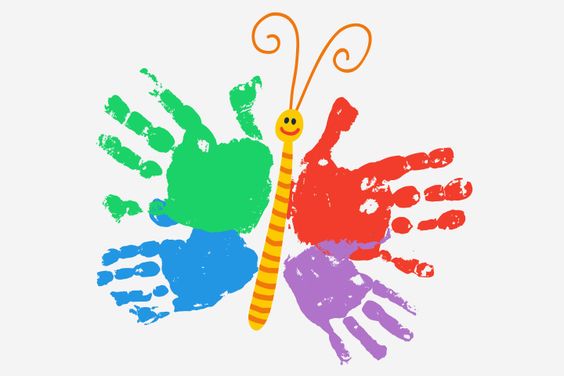 Dodatkowe ćwiczenia grafomotoryczne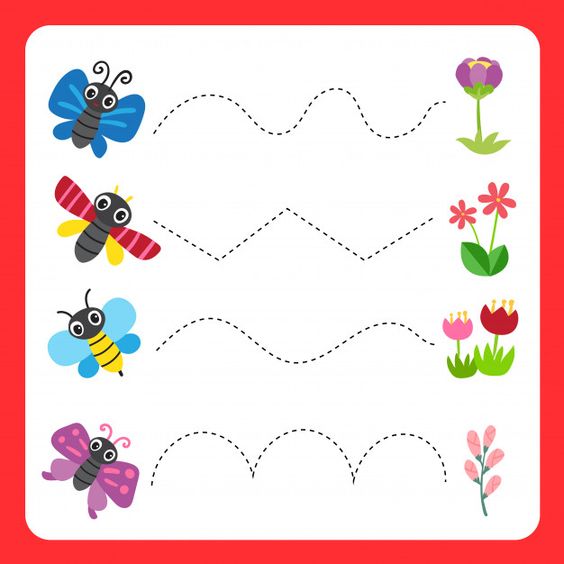 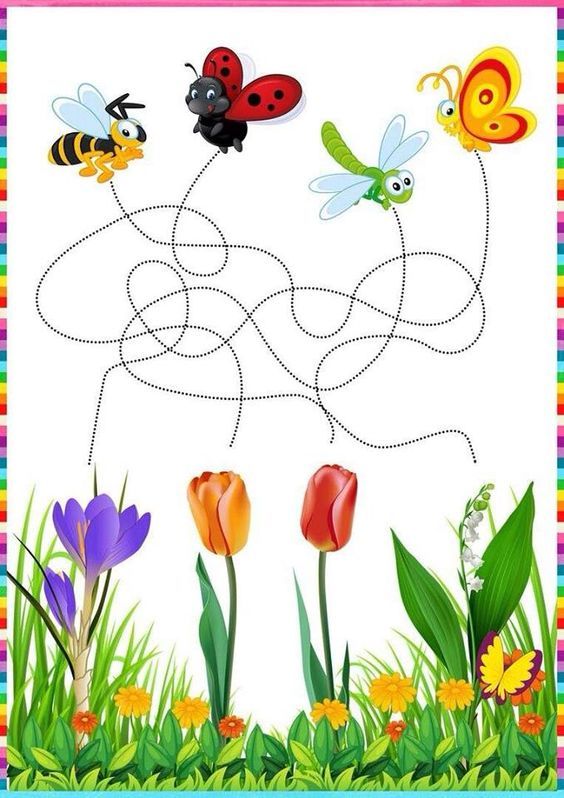 